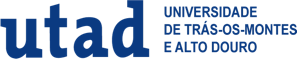 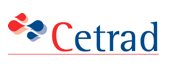 Formulário de Candidatura ao Concurso para Atribuição de Bolsas de Doutoramento CETRAD | 2020Bolsa de Doutoramento a que se candidata: 				                		Identificação do CandidatoNome completo: 	N.º de Documento de Identificação: _____ _________________Local de emissão:	Nº de Identificação Fiscal:	Data de Nascimento:	Morada:	Telemóvel:	Endereço de Correio Eletrónico:	Habilitações AcadémicasGrau:				Instituição que conferiu o grau: 						Classificação final: 		Data de graduação: 		Grau:				Instituição que conferiu o grau: 						Classificação final: 		Data de graduação: 		Documentos Entregues (identificação dos documentos enviados):  		 de 		                          de 	                 	             O Candidato,ElementoSimNãoa) Documentos comprovativos de que o candidato reúne as condições exigíveis, designadamente certificados de habilitações dos graus académicos obtidos, com média final e com as classificações obtidas nas diversas unidades curriculares, bem como, se aplicável, suplemento ao diploma.b) Curriculum Vitae do candidatoc) Declaração, sob compromisso de honra, subscrita pelo candidato, em como exercerá as suas funções de bolseiro em regime de dedicação exclusiva, nos termos estabelecidos no artigo 5º do Estatuto de Bolseiro de Investigação.d) Outros: Quais?1.2.3.